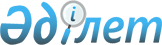 Об утверждении Правил присвоения наименований и переименования составных частей населенного пункта, установления требований к присвоению порядковых номеров земельным участкам, зданиям и сооружениям на территории Карагандинской области
					
			Утративший силу
			
			
		
					Постановление акимата Карагандинской области от 30 мая 2007 года N 12/16. Зарегистрировано Департаментом юстиции Карагандинской области 10 июля 2007 года N 1831. Утратило силу постановлением акимата Карагандинской области от 22 февраля 2013 года N 09/07      Сноска. Утратило силу постановлением акимата Карагандинской области от 22.02.2013 N 09/07.

      В соответствии с подпунктом 21-3) пункта 1 статьи 27 Закона Республики Казахстан от 23 января 2001 года "О местном государственном управлении в Республике Казахстан" в целях реализации распоряжения Премьер-Министра Республики Казахстан от 13 апреля 2007 года N 90-p "О мерах по реализации Законов Республики Казахстан от 11 января 2007 года "Об информатизации" и "О внесении дополнений в некоторые законодательные акты Республики Казахстан по вопросам информатизации" акимат Карагандинской области ПОСТАНОВЛЯЕТ:

       

1. Утвердить Правила присвоения наименований и переименования составных частей населенного пункта, установления требований к присвоению порядковых номеров земельным участкам, зданиям и сооружениям на территории Карагандинской области.

       

2. Контроль за исполнением настоящего постановления возложить на первого заместителя акима Карагандинской области Камалиева Б.С.

       

3. Настоящее постановление вводится в действие со дня первого официального опубликования.      Аким Карагандинской области                Н. Нигматулин

Утверждены

постановлением акимата

Карагандинской области

от 30 мая 2007 года N 12/16 

Правила

присвоения наименований и переименования составных частей

населенного пункта, установления требований к присвоению

порядковых номеров земельным участкам, зданиям и сооружениям

на территории Карагандинской области      Настоящие Правила присвоения наименований и переименования составных частей населенного пункта, установления требований к присвоению порядковых номеров земельным участкам, зданиям и сооружениям (далее - Правила) разработаны в соответствии с требованиями Законов Республики Казахстан от 23 января 2001 года "О местном государственном управлении в Республике Казахстан", от 16 июля 2001 года "Об архитектурной, градостроительной и строительной деятельности в Республике Казахстан", от 8 декабря 1993 года "Об административно-территориальном устройстве Республики Казахстан", от 11 июля 1997 года "О языках в Республике Казахстан" и установления единого порядка присвоения наименований и переименования составных частей населенных пунктов Карагандинской области, изменения транскрипции их названий, определения требований к присвоению порядковых номеров земельным участкам, зданиям и сооружениям, установки и эксплуатации указателей. 

Раздел 1. Основные положения 

Глава 1. Понятия, используемые в Правилах       

1. В настоящих Правилах используются следующие понятия:

      адрес - структурное описание совокупных реквизитов местоположения (местонахождения) объекта (земельного участка, здания, сооружения) на местности в пределах установленных границ Карагандинской области;

       

аллея - пешеходная улица или дорога, ограниченная с двух сторон деревьями, кустарниками, вьющимися растениями;

       

бульвар - широкая озелененная полоса, выделяемая по обеим или одной стороне улицы, набережной и предназначенная для пешеходного движения и кратковременного отдыха;

       

встроенные объекты - объекты, организованные в зданиях и сооружениях без реконструкции фасада здания (сооружения) и организации отдельного входа, при этом функциональное назначение преобразованной части здания (сооружения) может быть изменено;

       

здание - искусственное строение, состоящее из несущих и ограждающих конструкции, образующих обязательный наземный замкнутый объем, в зависимости от функционального назначения используемое для проживания или пребывания людей, выполнения производственных процессов, размещения и хранения материальных ценностей и так далее. Здание может иметь подземную часть;

       

инвестор - лицо, намеревающееся произвести изготовление и установку указателей наименований улиц (иных градостроительных элементов) и порядковых номеров зданий (сооружений) с использованием собственных и (или) привлеченных средств в соответствии с действующим законодательством;

       

категория градостроительного элемента - неотъемлемая часть наименования градостроительного элемента, характеризующая функциональное градостроительное назначение и особенности объекта (микрорайон, здание, сооружение, мост, транспортная развязка (кольцо), фонтан, шоссе, трасса, проспект, улица, бульвар, аллея, проезд, переулок, тупик и прочее);

       

квартал - структурный элемент застройки, не расчлененный магистральными улицами, переулками;

       

ландшафтно-рекреационная территория - территория, включающая городские и сельские леса, лесопарки, лесозащитные зоны, водоемы, земли сельскохозяйственного назначения и другие угодья, которые совместно с парками, садами и бульварами, размещаемыми на селитебной территории, формируют систему открытых пространств;

       

магистральная дорога - дорога, предназначенная для транспортной связи между городами и иными населенными пунктами;

       

микрорайон - градообразующий структурно-планировочный элемент застройки, не расчлененный улицами, являющийся либо селитебной, либо производственной, либо ландшафтно-рекреационной территорией в установленных границах;

       

наименования - имена собственные, присваиваемые микрорайонам, проспектам, бульварам, улицам, площадям и прочим структурным элементам городских и сельских населенных пунктов, служащие для их выделения и распознавания;

       

ономастическая комиссия - консультативно-совещательный орган, вырабатывающий предложения по формированию единого подхода к наименованию и переименованию географических объектов, упорядочению употреблений и учету топонимических названий, восстановлению, сохранению исторических названий как составной части историко-культурного наследия Республики Казахстан;

       

орган архитектуры - исполнительный орган, финансируемый из местного бюджета, уполномоченный акиматом соответствующей административно - территориальной единицы осуществлять регулирование в сфере архитектуры и градостроительства;

       

орган по развитию языков - исполнительный орган, финансируемый из местного бюджета, уполномоченный акиматом соответствующей административно - территориальной единицы осуществлять регулирование в сфере развития языков и координировать деятельность ономастической комиссии;

       

переулок, проезд - территория, обеспечивающая подъезд транспортных средств к жилым и общественным зданиям, учреждениям, предприятиям и другим объектам городской или поселковой застройки внутри районов, микрорайонов, кварталов, городов или других населенных пунктов обеспечивающий сквозную транспортную связь между двумя улицами (создает два "т" - образных перекрестка);

       

порядковый номер объекта - элемент структуры адреса объекта: простой номер объекта, состоящий из последовательности цифр, с возможным добавлением буквы и (или) дроби, присваиваемый объекту, имеющему наименование (улица, микрорайон и прочее);

       

пристроенные объекты - объекты, организованные в зданиях и сооружениях путем пристройки к зданию, сооружению дополнительного помещения, при этом, как правило, несущие самостоятельное функциональное назначение;

       

проект детальной планировки - проект, разрабатываемый для городов и иных населенных пунктов на основе генерального плана с целью выявления архитектурно - пространственного и инженерно - экономического решения застройки;

       

производственная территория - территория, предназначенная для размещения промышленных предприятий и связанных с ними объектов, комплексов научных учреждений с их опытными производствами, коммунально - складских объектов, сооружений внешнего транспорта, путей внегородского и пригородного сообщений;

       

проспект - магистральная дорога или магистральная улица общегородского значения;

       

сад-парк - определенная замкнутыми границами обособленная озелененная территория общего пользования, организованная на селитебной территории города, поселка или села и предназначенная для массового отдыха населения площадью от трех до десяти гектаров;

       

санитарно-защитная зона - территория, отделяющая зоны специального назначения, а также промышленные предприятия и другие производственные, коммунальные и складские объекты в населенном пункте от близлежащих селитебных территорий, зданий и сооружений жилищно - гражданского назначения с целью ослабления воздействия на них неблагоприятных факторов;

       

селитебная территория - часть территории населенного пункта, предназначенная для размещения жилой, общественной (общественно - деловой) и рекреационной зон, а также отдельных частей инженерной и транспортной инфраструктур, других объектов, размещение и деятельность которых не оказывает воздействия, требующего создания специальных санитарно - защитных зон;

       

сквер - определенная замкнутыми границами обособленная озелененная территория общего пользования, организованная на селитебной территории города, поселка или села и предназначенная для массового отдыха населения площадью не более трех гектаров;

       

сооружение - искусственно созданный объемный, плоскостной или линейный объект (наземный, надводный и (или) подземный, подводный), имеющий естественные или искусственные пространственные границы и предназначенный для выполнения производственных процессов, временного пребывания (перемещения) людей, размещения и хранения материальных ценностей и грузов, а также размещения (прокладки, проводки) оборудования или коммуникаций. Сооружение может иметь художественно - эстетическое, декоративно - прикладное либо мемориальное назначение;

       

тупик - основной или второстепенный проезд, обеспечивающий подъезд транспортных средств к жилым и общественным зданиям, учреждениям, предприятиям и другим объектам городской или сельской застройки внутри, не образующий сквозные транспортные связи между улицами (создает один "т" - образный перекресток);

       

указатель - цветографическое изображение установленной геометрической формы, созданное с использованием светоизлучающих, светоотражающих, контрастных объектов, материалов, представляющее собой изображение, содержащее поясняющие надписи, цифры, предназначенное для обеспечения граждан информацией о местонахождении, расположении той или иной улицы, здания или сооружения;

       

часть города (градостроительный элемент) - площадь, проспект, бульвар, улица, переулок, парк, сад жилого района, сквер и иные составные части города. Под частями города в настоящих Правилах могут подразумеваться объекты социального значения (здравоохранения, образования, культуры и так далее). 

Глава 2. Государственное регулирование в сфере присвоения

наименований и переименования составных частей города или

другого населенного пункта, требований к присвоению

порядковых номеров земельным участкам, зданиям и сооружениям,

установки и эксплуатации указателей

     2. В сфере присвоения наименований и переименования составных частей города или другого населенного пункта, требований к присвоению порядковых номеров земельным участкам, зданиям и сооружениям, установки и эксплуатации указателей регулирование осуществляют следующие государственные органы:

      1) органы архитектуры;

      2) органы по развитию языков.

       

3. Органы архитектуры имеют следующие полномочия:

      выявляют здания, сооружения и иные объекты, не имеющие порядковые номера, присваивают им порядковые номера собственным приказом;

      формируют перечень улиц, не имеющих наименований; перечень улиц, наименования которых совпадают; перечень улиц, прекративших существование в связи со сносом находившихся на них объектов недвижимости, и выступают с предложением по их переименованию или присвоению наименований;

      определяют категории градостроительных элементов, подлежащих наименованию или переименованию, включая категории дорог и улиц, используемых при присвоении наименований;

      согласовывают с органом по развитию языков типовые эскизы указателей наименований микрорайонов и улиц, указателей порядковых номеров зданий и сооружений, угловых указателей наименований улиц городов и других населенных пунктов Карагандинской области;

      представляют органу, осуществляющему регистрацию сделок с недвижимостью, информацию о присвоении и (или) изменении наименований частей городов и других населенных пунктов, копии приказов о присвоении либо изменении порядковых номеров отдельных объектов; 

     в составе государственной приемочной или приемочной комиссии по приемке зданий и сооружений в эксплуатацию контролирует наличие и установку в соответствии с настоящими Правилами указателей порядковых номеров зданий и сооружений, указателей наименований улиц и микрорайонов, прочих указателей на фасадах возведенных зданий и сооружений, на пересечении улиц (перекрестках); 

     контролируют состояние указателей порядковых номеров зданий и сооружений, указателей наименований улиц и микрорайонов на фасадах зданий и сооружений, угловых указателей наименований улиц, устанавливаемых на перекрестках; 

     при выявлении фактов утраты, повреждения, механической поломки, указателей порядковых номеров зданий и сооружений, указателей наименований улиц и микрорайонов, угловых указателей наименований улиц и установлении фактов непринятия соответствующими лицами мер к замене утраченного либо поврежденного указателя принимают меры в соответствии с законодательством Республики Казахстан; 

     обеспечивают установку угловых указателей наименований улиц, а также их ремонт, за исключением случаев, предусмотренных пунктом 49 главы 6 раздела 3 настоящих Правил. 

     4. Органы по развитию языков имеют следующие полномочия: 

     производит проверку правильности правописания установленных наименований микрорайонов, проспектов, бульваров, улиц и так далее, а также правильность отображения транскрипции установленных наименований на указателях; 

     в составе государственной приемочной или приемочной комиссии по приемке зданий и сооружений в эксплуатацию контролирует правильность написания информации на указателях порядковых номеров зданий и сооружений, указателях наименований улиц и микрорайонов, прочих указателях на фасадах возведенных (построенных) зданий и сооружений, на пересечении улиц (перекрестках).  

Глава 3. Порядок присвоения наименований (переименования)

районам, микрорайонам, проспектам, улицам и иным составным

частям городов и других населенных пунктов Карагандинской

области, изменения транскрипции их названий

     5. Наименования частям городов областного и районного значения (далее города) и другим населенным пунктам Карагандинской области присваиваются для обеспечения их выделения и распознавания в пространстве, в порядке, установленном законодательством об административно - территориальном устройстве в Республике Казахстан.

       

6. Присвоение наименований производится по следующим этапам:

      1) орган архитектуры направляет в орган по развитию языков перечень частей города или другого населенного пункта, которым не присвоены наименования, либо имеющим совпадающие наименования с приложением схемы пространственного расположения элемента и определением его границ. Одновременно с указанным перечнем орган архитектуры представляет перечень улиц, прекративших существование в связи со сносом находившихся на них объектов недвижимости (при их наличии);

      2) орган по развитию языков ежеквартально рассматривает обращения по вопросу присвоения наименования и переименования градостроительного объекта и организует заседание ономастической комиссии для обсуждения вопросов присвоения наименований (переименования) частям города или другого населенного пункта Карагандинской области;

      3) ономастическая комиссия на заседаний принимает решение и рекомендует акиматам соответствующих городов или районов присвоить наименование (переименовать) градостроительным элементам;

      4) акимат города или района либо соглашается с рекомендацией ономастической комиссии по присвоению наименований градостроительным элементам и выносит предложение об утверждении наименований частей городов и других населенных пунктов Карагандинской области на рассмотрение маслихата, либо не соглашается с представленной рекомендацией и возвращает материалы в орган по языкам;

      5) маслихат города или района либо соглашается с решением акимата о присвоении наименований отдельным частям городов и других населенных пунктов и утверждает наименования частей городов и других населенных пунктов, либо не соглашается с решением акимата и возвращает материалы в акимат;

      6) совместные решения маслихата и акимата города или района о присвоении наименований (переименовании) частей города или другого населенного пункта доводятся до заинтересованных государственных органов и иных организаций, с обязательным приложением схемы пространственного положения градостроительного элемента и точным определением его границ.

       

7. Не допускается присвоение нескольких наименований одной части города или другого населенного пункта. Исключение составляют проспекты (улицы, переулки, проезды) в случаях поворота более чем на тридцать градусов, в этих случаях от места поворота части города и другого населенного пункта допускается присвоение обособленного наименования.

      Не допускается присвоение одного наименования нескольким градостроительным элементам одной категории.

       

8. В случае пересечения градостроительного элемента (проспекта, улицы) естественными преградами (реки, овраги и прочие) допускается присвоение отдельного наименования образующимся участкам.

       

9. В случае поэтапного освоения территорий города или другого населенного пункта допускается разделение градостроительного элемента на отдельные участки с обособленными, логически связанными наименованиями, соответствующими фактическим этапам формирования и застройки данного градостроительного элемента во времени. 

Раздел 2. Присвоение порядковых номеров земельным участкам,

зданиям и сооружениям городов и других населенных пунктов

Карагандинской области, установка и эксплуатация указателей

     10. Присвоение порядковых номеров земельным участкам, зданиям и сооружениям, установка и эксплуатация указателей предназначены для формирования на территории Карагандинской области единой системы определения местоположения (местонахождения) микрорайонов, улиц, зданий, строений и иных объектов городов и других населенных пунктов.

       

11. Каждый земельный участок, здание и сооружение, расположенные на территории Карагандинской области, должны иметь свой уникальный адрес.

       

12. Объектами недвижимости, которым присваивается порядковый номер в соответствии с настоящими Правилами, являются: 

      1) земельные участки (неосвоенные и застроенные); 

      2) здания;

      3) сооружения.

       

13. На фасадах домов, зданий и сооружений городов и других населенных пунктов Карагандинской области, на перекрестках проспектов, улиц, переулков, по периметру площадей размещаются следующие типы указателей:

      указатель наименования улицы;

      указатель наименования микрорайонов;

      угловой указатель наименования улицы, устанавливаемый непосредственно на пересечениях (перекрестках) улиц;

      указатель порядкового номера здания, сооружения.

       

14. Типовые эскизы указателя утверждаются органом архитектуры по согласованию с органом по развитию языков.

       

15. Указатели порядковых номеров зданий, сооружений, указатели наименований улиц, микрорайонов, угловых указателей наименований улиц, размещаемые на территории городов и других населенных пунктов Карагандинской области, в обязательном порядке должны соответствовать требованиям законодательства о языках в Республике Казахстан, техническим требованиям, устанавливаемым настоящими Правилами типовым эскизам, утвержденным в установленным порядке.      

 Глава 4. Требования к присвоению порядковых номеров

     16. Порядковый номер здания, корпуса, строения, сооружения, земельного участка - реквизит адреса объекта, состоящий из последовательности цифр с возможным добавлением буквы (А, Б, В, Г и так далее, исключая местоимения, например, буква "Я"), казахские буквы алфавита (Ә, І, Ғ, Қ, Ң, Ө, Ү, Ұ, Һ) и буквы трудного произношения (не имеющие звука), либо похожие на цифры (О, Ж, З, И, Х, Ц, Ч, Ш, Щ, Ь, Ы, Ъ) или через знак дроби дополнительных целых цифр.

       

17. Буквы добавляются к порядковому номеру здания, корпуса, строения, сооружения в случае, если на одном земельном участке возведены (существуют) два и более здания, корпуса, строения, сооружения, образующих единый архитектурный ансамбль или являющихся частью одного архитектурно-строительного комплекса.

       

18. Дополнительные целые цифры через знак дроби добавляются к порядковому номеру здания, корпуса, строения, сооружения в случае, если здание, корпус, строение или сооружение расположено внутри квартала и ни один фасад здания, корпуса, строения или сооружения не выходит на городские магистрали. При этом за основной порядковый номер принимается порядковый номер здания, корпуса, строения, сооружения, наиболее приближенного к подлежащему нумерацию зданию, корпусу, строению, сооружению.

       

19. Адрес зданий, сооружений и прочих искусственных строений должен содержать следующие обязательные реквизиты: наименование улицы, порядковый номер здания, корпуса или строения, сооружения.

       

20. Земельным участкам присваивается условный адрес, который должен содержать следующие обязательные реквизиты: наименование улицы или микрорайона, порядковый номер земельного участка.

       

21. Структура адреса объекта определяется типом объекта и его географическим положением на местности: здание, сооружение, земельный участок.

       

22. Наименование микрорайона, производственной зоны, природоохранного комплекса (ансамбля исторических и архитектурных памятников), местоположения объекта, для которого определяется порядковый номер, может быть добавлено к адресу объекта при условии расположения объекта в установленных границах соответствующего микрорайона, производственной зоны, природоохранного комплекса.

       

23. Наименование проспекта, улицы (переулка, площади), относительно которой нумеруется объект, принимается в соответствии с официальным перечнем наименований улиц городов и других населенных пунктов Карагандинской области и официальной адресной схемой проспектов, улиц, переулков, площадей, с уточнением наименований переулков, дорог и площадей в соответствии с позиционным представлением нумеруемого объекта и элементов улично - дорожной сети.

       

24. Официальный перечень наименований улиц городов и других населенных пунктов Карагандинской области и официальная адресная схема проспектов, улиц, переулков, площадей и прочих структурных элементов городов и других населенных пунктов Карагандинской области в электронном виде создаются и ведутся государственными учреждениями или предприятиями, осуществляющими функции по ведению областной информационной системы на базе Государственного градостроительного кадастра Карагандинской области на основе областной информационной системы с использованием материалов, в том числе архивных, о присвоении наименований, переименовании градостроительных объектов и элементов на территории городов или других населенных пунктов Карагандинской области.

       

25. Официальный перечень наименований улиц города Караганды и официальная адресная схема проспектов, улиц, переулков, площадей и прочих структурных элементов города Караганды в электронном виде создаются и ведутся государственным учреждением или предприятием, осуществляющим функции по ведению городской информационной системы на базе кадастровой службы города Караганды на основе городской информационной системы с использованием материалов, в том числе архивных, о присвоении наименований, переименований градостроительных объектов и элементов на территории города Караганды.

       

26. Порядковый номер земельного участка, здания, корпуса, строения, сооружения устанавливается на стадии подготовки разрешительной документации по отводу земельного участка под проектирование, либо строительство органом архитектуры по предварительному согласованию порядкового номера объекта с данными областной информационной системы и городской информационной системы.

      Порядковый номер земельного участка, здания, корпуса, строения, сооружения может быть изменен органом архитектуры в случаях, когда в результате сноса отдельных объектов нумерация объектов одной части города или населенного пункта прерывается (теряется) более чем на десять единиц.

        

27. Присвоение порядкового номера и нумерация зданий (домов), образующих непрерывный фронт застройки с юга на север и расположенных на магистралях, производится с юга на север с нечетными номерами по левой стороне улицы и с четными номерами по правой стороне улицы.

       

28. Присвоение порядкового номера и нумерация зданий (домов), образующих непрерывный фронт застройки с запада на восток и расположенных на магистралях, производится с запада на восток с нечетными номерами по левой стороне улицы и с четными номерами по правой стороне улицы.

       

29. Зданиям, находящимся на пересечении улиц различных категорий, присваивается порядковый номер по улице более высокой категорий, согласно классификации магистральных улиц.

       

30. Зданиям, находящимся на пересечении улиц равных категорий, присваивается порядковый номер по улице, на которую выходит главный фасад здания. Если на угол выходит два равнозначных фасада одного здания, порядковый номер присваивается по улице, идущей в направлении к центру города. Если главный фасад здания находится внутри двора, присваивается порядковый номер по улице, вдоль которой вытянуто здание.

       

31. Присвоение порядкового номера зданиям, образующим периметр площади, производится по часовой стрелке, начиная от главной магистрали со стороны центра. В случае если угловое здание имеет главный фасад и значительную протяженность вдоль примыкающей улицы, его нумерация производится по улице, а не по площади.

       

32. В случае естественного формирования новой застройки территории города, при котором невозможно выполнение пунктов 27, 28 настоящих Правил, допускаются присвоение порядковых номеров и нумерация зданий (домов) на данных территориях в обратном порядке, то есть с севера на юг либо с востока на запад, с нечетными номерами по правой стороне улицы и четными номерами по левой стороне улицы.

       

33. На территории земельного участка определяется основное здание, относительно которого осуществляется нумерация зданий, сооружений, расположенных на данной территории. Порядковый номер основного здания определяется с учетом установленной классификации улиц.

       

34. Иным зданиям, сооружениям, расположенным на территории земельного участка, присваивается номер основного здания и дополнительный номер корпуса или строения в соответствии с Правилами. Указатель "корпус" или "строение" при необходимости определяется в зависимости от функционального назначения зданий с учетом функционального использования территории земельного участка, на котором они расположены, и сложившейся нумерации близлежащих зданий.



      35. Нумерация зданий производится от главного въезда на территорию земельного участка с учетом расположения главного здания.

       

36. При возведении дополнительно на земельном участке, принадлежащем физическому или юридическому лицу на праве собственности, аренды, или ином вещном праве, одного или нескольких объектов недвижимого имущества, каждому объекту присваивается тот же порядковый номер, но с добавлением дополнительного номера корпуса или строения.

       

37. Нумерацию зданий, расположенных между двумя уже пронумерованными зданиями, строениями с последовательными номерами (вставку объектов), следует производить, используя меньший номер соответствующего объекта с добавлением к нему буквы либо дроби в соответствии с настоящими Правилами.

       

38. Пристроенным и встроенно - пристроенным объектам, обладающим признаками самостоятельных объектов (зданий, сооружений) присваивается самостоятельный порядковый номер с добавлением к номеру основного здания через знак дроби дополнительного целого числа. 

       

39. Сооружениям, за исключением заборов, мостовых, выгребных ям, колодцев, погребов, дворовых отмостков, тротуаров и подобных объектов, присваивается номер здания, сооружения или земельного участка (в случае отсутствия "основного здания"), на котором оно расположено, с добавлением указателя "соор." и номера сооружения.

       

40. Освоенным, но не пронумерованным земельным участкам присваивается номер здания, сооружения, возведенного в пределах данного земельного участка.

       

41. При расположении нескольких зданий, сооружений, других объектов в пределах территории одного земельного участка, земельному участку присваивается номер основного здания, сооружения. 

     Неосвоенным земельным участкам присваивается простой порядковый номер в соответствии с настоящими Правилами, при этом необходимо соблюдать следующее условие: каждый земельный участок имеет свой уникальный порядковый номер, и порядковые номера земельным участкам присваиваются на основе признака принадлежности (прилегания) земельных участков к той или иной градостроительной единице (улице, проспекту, площади и прочие).

       

42. При возведении на территории пронумерованного неосвоенного земельного участка нового здания, сооружения, возводимому объекту может быть присвоен условный порядковый номер данного земельного участка, при условии соблюдения общего порядка нумерации, либо присвоен новый индивидуальный порядковый номер с соблюдением требований настоящих Правил.

       

43. Порядковая нумерация вновь возводимых зданий (сооружений) и внесение изменений в порядковые номера существующих объектов производятся органом архитектуры на основании данных проекта детальной планировки, областной информационной системы и городской информационной системы.

       

44. На территориях интенсивного сноса, производимого в связи с изъятием земельных участков для государственных нужд, допускается производить резервирование порядковых номеров для проектируемых зданий, сооружений.      

 Глава 5. Стандарт структуры адреса       

45. Структура адреса объекта должна соответствовать следующим требованиям:

      реквизиты адреса указываются в строго определенной последовательности написания дедуктивным способом (от общего к частному);

      адресом объекта является текстовая часть, состоящая из реквизитов, указанных после разделителя " : " (двоеточие), следующего за термином "адрес";

      адрес объекта излагается на государственном, русском и других языках;

      при написании адреса объекта допускаются сокращения категории градостроительного элемента: 

     район - (р-он); 

     микрорайон - (мкрн.); 

     площадь - (пл.); 

     шоссе - (шос.); 

     трасса - (тр.); 

     проспект - (пр.); 

     улица - (ул.); 

     бульвар - (бул.); 

     аллея - (алл.); 

     проезд - (пр-д); 

     переулок - (пер-к); 

     тупик - (туп.); 

     дом - (д.);      при написании адреса объекта допускается полное изложение адреса с указанием наименования города и административного района, также с использованием сокращений: город (г.), район (р-он); 

     при написании адреса утвержденное наименование градостроительного элемента (микрорайон, площади, улицы и прочее) должно быть полностью воспроизведено.     Например:      Адрес: Карагандинской область, г.Балхаш, ул. Караменде би, д. 48, кв. 12; 

     Адрес: мкр. "Голубые пруды", д. 12, кв. 32; 

     Адрес: ул. Сатыбалдина, д. 13; 

     Адрес: мкр. "Восток 2", д. 3б.

      46. Присвоение одному объекту нескольких адресов относительно нескольких частей города или другого населенного пункта не допускается. 

Раздел 3. Требования к установке указателей порядковых

номеров зданий и сооружений, указателей наименований улиц

и микрорайонов, угловых указателей наименований улиц 

Глава 6. Общие требования

     47. Указатели порядковых номеров зданий и сооружений, наименований улиц и наименований микрорайонов устанавливаются на фасадах домов в следующем порядке: 

     1) при сдаче в эксплуатацию вновь построенных зданий: 

     заказчик обращается в орган архитектуры, который на основании данных областной информационной системы и городской информационной системы присваивает зданию (сооружению) порядковый номер и определяет правильное наименование проспекта, бульвара, улицы, к которой географически привязан объект (здание, сооружение), подлежащий адресации; 

     на основании полученных данных органа архитектуры заказчик за счет собственных средств по предварительному согласованию в составе проектной документации эскиза указателя наименования микрорайона и (или) улицы, указателя порядкового номера здания (сооружений) с органом архитектуры с согласия органа по развитию языков производит изготовление и установку указателя порядкового номера здания (сооружения), указателей наименований улиц и микрорайонов в соответствии с требованиями настоящих Правил; 

     2) при изменении порядковых номеров зданий и сооружений, наименований улиц, микрорайонов замена и установка соответствующих указателей порядковых номеров зданий, сооружений, указателей наименований улиц, указателей наименования микрорайонов и прочих указателей производится органом архитектуры на основании данных областной и городской информационной системы "Адресный Регистр".

       

48. Установка указателей порядковых номеров зданий, сооружений, наименований улиц и микрорайонов может производиться как за счет средств государственного бюджета, так и за счет средств инвесторов.

       

49. При сносе зданий (сооружений), на фасаде которых установлены указатели, стоимость указателя включается в состав затрат по сносу здания (сооружения) и возмещается в установленном порядке собственнику (балансодержателю, пользователю или инвестору) здания (сооружения), подлежащего сносу, по его инициативе.

       

50. Указатели не должны размещаться на одном носителе (опоре, сооружении) с дорожными знаками, средствами наружной рекламы и в створе с ними. Допускается установка указателей на опору светофоров.

       

51. Указатели должны быть различаемы независимо от времени суток. 

Глава 7. Указатели наименований улиц        

52. Тексты указателей наименований улиц должны соответствовать требованиям законодательства о языках в Республике Казахстан.

       

53. Указатели наименований улиц размещаются на фасадах зданий и сооружений, выходящих на улицы, образующие перекресток, на высоте от 2,5 до 3,0 метров от поверхности земли, на расстоянии 25-30 сантиметров от выходящего на перекресток угла здания или сооружения.

       

54. Указатели наименований улиц устанавливаются на фасадах всех зданий и сооружений, выходящих на магистральные дороги, соответствующие типовому эскизу. 

Глава 8. Указатели наименований микрорайонов 

    55. Указатели наименований микрорайонов размещаются на зданиях и сооружениях, относящихся к микрорайону и находящихся на пересечении улиц (перекрестах), ограничивающими микрорайон, или условных перекрестах, образованных ограничивающими микрорайон улицами и въездами в микрорайон.

       

56. Указатели наименований микрорайонов размещаются на фасадах зданий и сооружений, на высоте от 2,5 до 3,0 метров от поверхности земли, на расстоянии 25-30 сантиметров от выходящего на перекресток или условный перекресток угла здания или сооружения.

       

57. Указатели наименований микрорайонов устанавливаются на фасадах зданий и сооружений, выходящих на ограничивающие микрорайон магистральные дороги скоростного и регулируемого движения, магистральные улицы общегородского и межрайонного значения, магистральные улицы районного значения, улицы и дороги местного значения, соответствующие типовому эскизу указателя наименования микрорайона.

       

58. В случае установки на фасаде здания или сооружения указателя наименования микрорайона указатель наименования улицы не устанавливается. 

Глава 9. Указатели порядкового номера объектов

     59. Указатель порядкового номера здания, сооружения размещается по нечетной стороне улицы с левой стороны, а по четной стороне улицы с правой стороны фасада каждого здания или сооружения, на высоте от 2,5 до 3,0 метров от поверхности земли, на расстоянии от угла дома 25-30 сантиметров.

       

60. В случае, когда на фасаде здания, сооружения размещен указатель наименования улицы или микрорайона, указатель порядкового номера здания, сооружения размещается по горизонтальной оси после указателя наименования улицы или микрорайона.

       

61. Внутри микрорайонов и кварталов указатели порядкового номера здания или сооружения устанавливаются с левой стороны фасадов зданий или сооружений, выходящих на внутриквартальный проезд, на высоте не более от 2,5 до 3,0 метров от поверхности земли, на расстоянии от угла дома 25-30 сантиметров, соответствующие типовому эскизу указателя порядкового номера здания или сооружения. 

Глава 10. Угловые указатели наименований улиц

     62. Угловые указатели наименований улиц (аншлаги), устанавливаемые на пересечениях улиц (перекрестках), размещаются непосредственно на пересечении улиц (перекрестках) и устанавливаются на металлических опорах высотой не более 4 метров.  

Глава 11. Дополнительные требования 

     63. Данные по присвоенным порядковым номерам земельным участкам, зданиям и сооружениям подлежат обязательной регистрации в информационной базе данных областной и городской информационной системы "Адресный регистр".

       

64. Порядковые номера не присваиваются объектам временного назначения, хозяйственным постройкам, гаражам, находящимся в собственности физических лиц и (или) входящим в состав гаражных кооперативов, обществ, объектам инженерной инфраструктуры городов и других населенных пунктов, садовым и огородным участкам.

       

65. Объекты временного назначения не имеют собственного порядкового номера, но справкой может уточняться их местоположение относительно рядом расположенного объекта с постоянным порядковым номером.

       

66. Определение местоположения гаражей, входящих в состав гаражных кооперативов, обществ, садовых и дачных (огородных) участков, составляющих соответствующие садовые общества, устанавливается решением органа управления этих кооперативов, обществ, при этом каждому объекту присваивается индивидуальный номер. В случае отсутствия соответствующих органов управления присвоение индивидуальных номеров осуществляется органом архитектуры.

       

67. При заполнении в документах данных о порядковых номерах объектов, подготавливаемых и выпускаемых организациями, запрещается произвольное написание порядковых номеров земельных участков, зданий и сооружений.

       

68. Указатели, установленные на фасадах зданий и сооружений с нарушением требований законодательства о языках в Республике Казахстан и настоящих Правил, подлежат демонтажу заказчиком.

       

69. Собственники (балансодержатели) зданий и сооружений обязаны содержать в исправном состоянии указатели порядковых номеров зданий и сооружений, указатели наименований улиц и микрорайонов.

       

70. При выходе из строя, утрате, повреждении, износе указатели наименований улиц и микрорайонов, указатели порядковых номеров зданий и сооружений должны быть заменены собственниками (балансодержателями).

       

71. Собственники (балансодержатели) зданий и сооружений обязаны обеспечивать беспрепятственный доступ к объекту, на котором установлены указатели, сотрудникам государственных органов, осуществляющим установку, содержание и эксплуатацию указателей. 

Раздел 4. Порядок внесения изменений в правоудостоверяющие и

иные документы после изменения наименований градостроительных

элементов либо порядковых номеров объектов

     72. Совместные решения маслихата и акимата города или района Карагандинской области о переименовании градостроительных элементов (улиц, микрорайонов и так далее), опубликованные в установленном порядке, а также решения органа архитектуры об изменении порядковых номеров объектов являются основанием для инициирования физическими и юридическими лицами внесения изменений в документы, удостоверяющие право собственности (хозяйственного ведения, оперативного управления) на принадлежащее им имущество, и иные документы в установленном порядке.

       

73. Внесение указанных изменений в документы осуществляется по инициативе физического или юридического лица либо в момент регистрации каких-либо сделок в отношении имущества в регистрирующем органе. 

Раздел 5. Заключительные положения       

74. Настоящие Правила обязательны для исполнения физическими и юридическими лицами независимо от формы собственности и ведомственной принадлежности.

       

75. Отношения, не охватываемые Правилами, регулируются действующим законодательством Республики Казахстан.
					© 2012. РГП на ПХВ «Институт законодательства и правовой информации Республики Казахстан» Министерства юстиции Республики Казахстан
				